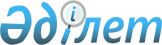 О проекте Закона Республики Казахстан "О ратификации Договора между Республикой Казахстан и Кыргызской Республикой о демаркации казахстанско-кыргызской государственной границы"Постановление Правительства Республики Казахстан от 5 мая 2018 года № 241
      Правительство Республики Казахстан ПОСТАНОВЛЯЕТ:
      внести на рассмотрение Мажилиса Парламента Республики Казахстан проект Закона Республики Казахстан "О ратификации Договора между Республикой Казахстан и Кыргызской Республикой о демаркации казахстанско-кыргызской государственной границы". ЗАКОН
РЕСПУБЛИКИ КАЗАХСТАН О ратификации Договора между Республикой Казахстан и Кыргызской Республикой о демаркации казахстанско-кыргызской государственной границы
      Ратифицировать Договор между Республикой Казахстан и Кыргызской Республикой о демаркации казахстанско-кыргызской государственной границы, совершенный в Астане 25 декабря 2017 года.
					© 2012. РГП на ПХВ «Институт законодательства и правовой информации Республики Казахстан» Министерства юстиции Республики Казахстан
				
      Премьер-Министр
Республики Казахстан

Б. Сагинтаев
Проект
      Президент
Республики Казахстан
